REQUERIMENTO DE CANCELAMENTO DO REGISTROAo Senhor Presidente do Conselho Regional de Química 11ª Região.Venho requerer o cancelamento do registro profissional em virtude de:Estou ciente que:   O pedido de cancelamento não será apreciado caso a documentação seja enviada incompleta;    A concessão do cancelamento não implica suspensão ou dispensa de eventuais débitos existentes do interessado perante o CRQ-XI e que estes poderão ser motivo de cobrança judicial;    Assumo o compromisso de reativar a minha inscrição caso volte a exercer a atividade de químico, ficando ciente que a não reativação importará nas penalidades pecuniárias previstas na Resolução Normativa nº 178/2002, desde a data do cancelamento.Declaro concordar de forma livre e inequívoca que o CRQ 11ª realizará o tratamento destes dados fornecidos em conformidade com a Lei nº13.709–Lei Geral de Proteção de Dados Pessoais (LGPD) e conforme Política de Privacidade dos Dados desta autarquia, podendo tomar decisões referentes ao tratamento dos dados pessoais, bem como realizar o tratamento destes dados, envolvendo operações como as que se referem a coleta, produção, recepção, classificação, utilização, acesso, reprodução, transmissão, distribuição, processamento, arquivamento, armazenamento, eliminação, avaliação ou controle da informação, modificação, comunicação, transferência, difusão ou extração estando resguardados o direito ao sigilo e utilizados somente para o propósito que motivou o cadastro, conforme Finalidade e Necessidade.     ,     .Local e data........................................................................................(Assinatura do profissional)Documentos necessários:CTPS digital - Carteira de trabalho digital - o solicitante deve anexar também o extrato de vínculos do Cadastro Nacional de Informações Sociais (CNIS) “Extrato ou Relações Previdenciárias” com código de verificação de autenticidade – Disponível no endereço https://meu.inss.gov.br.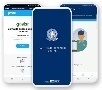 Se Funcionário Público sob regime estatutário, apresentar também termo de posse ou portaria e ainda declaração conforme item 4.  Se Aposentado, comprovante de aposentadoria.Caso esteja trabalhando, declaração em papel timbrado da empresa, informando o nome do funcionário, a data de admissão, com descrição detalhada das atividades desenvolvidas no cargo. O documento deverá ser assinado pelo representante legal da empresa ou do Departamento de Recursos Humanos e ainda Perfil Profissiográfico Previdenciário – PPP – Também disponível em https://meu.inss.gov.br ou emitido pelo RH da empresa.Carteira profissional de químico (Cédula de identidade profissional e livrete), em caso de perda ou extravio encaminhar cópia do Boletim de Ocorrência. De acordo com a Resolução Normativa nº. 178/02 do CFQIMPORTANTE:Para evitar o lançamento e a cobrança da próxima anuidade, conforme o estipulado no o artigo 5º da Lei 12.514/2011 e no artigo 142 da Lei 5.172 (Sistema Tributário Nacional), o pedido de cancelamento deverá ser formalizado até o dia 31 de dezembro do ano corrente.Dados do Solicitante:Dados do Solicitante:Dados do Solicitante:Dados do Solicitante:Dados do Solicitante:Dados do Solicitante:Dados do Solicitante:Dados do Solicitante:Dados do Solicitante:Dados do Solicitante:Dados do Solicitante:Dados do Solicitante:Nome:CRQ NºCRQ NºCRQ NºCPF:PIS/PASEP:PIS/PASEP:EndereçoBairro:Cidade:UF:UF:CEP:CEP:Telefone:Email:Email: